DAĞBELEN BAĞLANTI ROTASI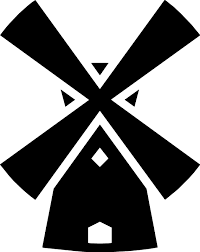 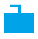 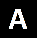 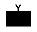 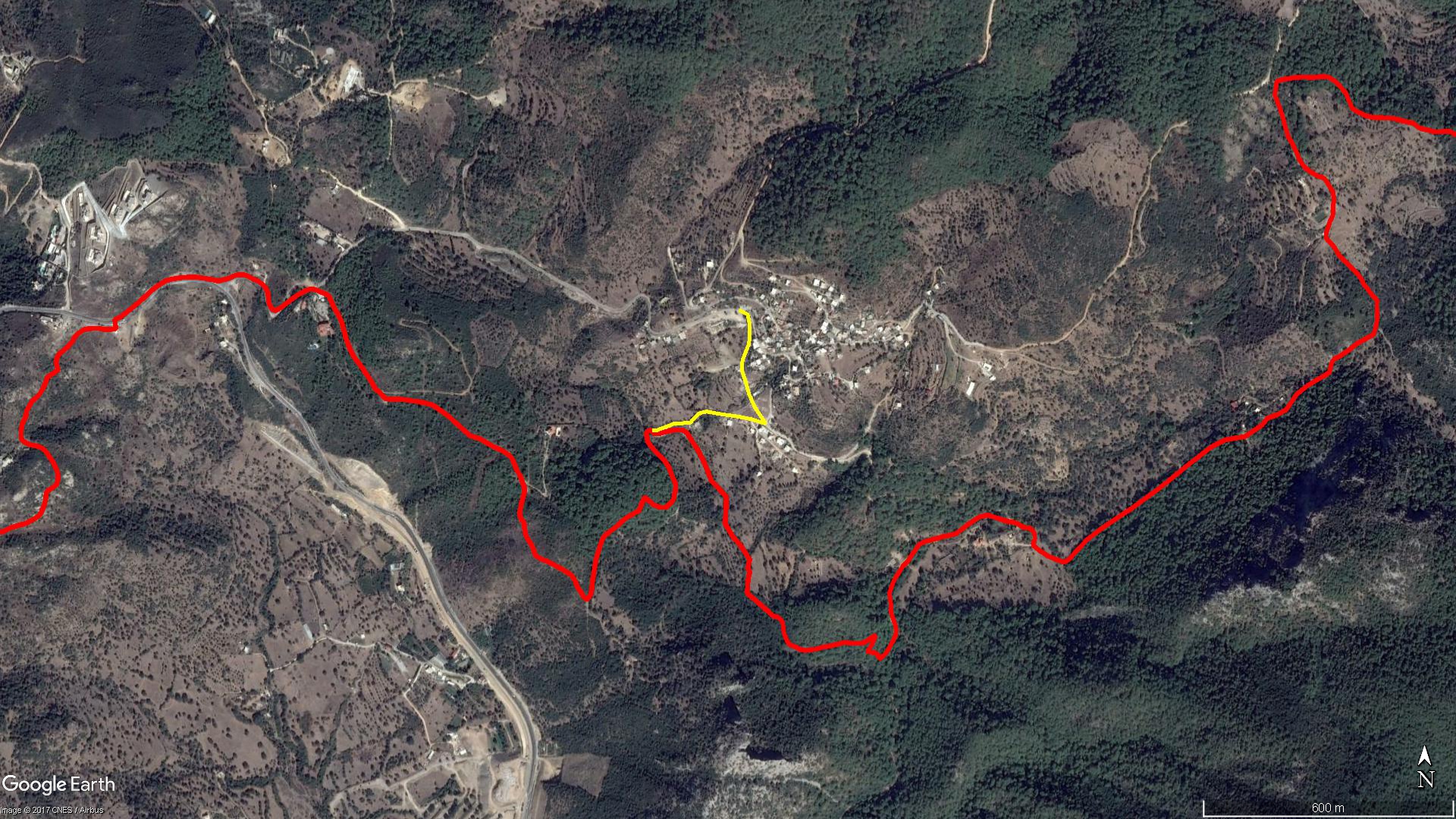 BOY KESİT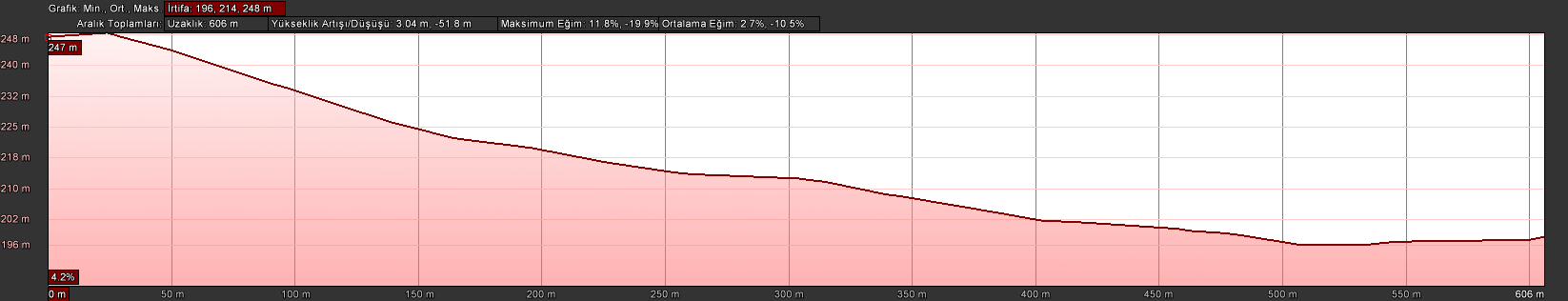 KOORDİNATLARS.NU.ENLEMBOYLAM137.08777800927.340435208237.08768513827.340677640337.08745399527.340741942437.08704423327.340719776537.08668755627.340537922637.08646772727.340520996737.08623962827.340614946837.08593785827.340718471937.08564788027.3408803901037.08528761027.3411815201137.08539032927.3407844911237.08545496627.3403469941337.08550440727.3399011811437.08555655427.3395557551537.08552635027.3393826191637.08548842027.3392990391737.08531458827.3391042511837.08530081127.3389058771937.08529721527.3386668522037.08523928727.3384976102137.08518686827.3383219452237.08514687827.3381920382337.08513762127.338044284